ПРОЕКТ  СОПРОВОЖДЕНИЯ   ПРОЦЕССА  АДАПТАЦИИДЕТЕЙ  РАННЕГО  ВОЗРАСТА  К  УСЛОВИЯМ  ДОМА РЕБЁНКА.Воспитатель: СТАРОСТИНА М,Е.Организация: ГКУЗ ВО "АДРС"Срок выполнения проекта: варьируется по времени поступления и индивидуальной адаптации ребёнка.Тип проекта:  практико-ориентированный, открытый, социальный, информационный, коллективный.Участники реализации проекта:-администрация "АДРС":-педагоги группы;-специалисты "АДРС".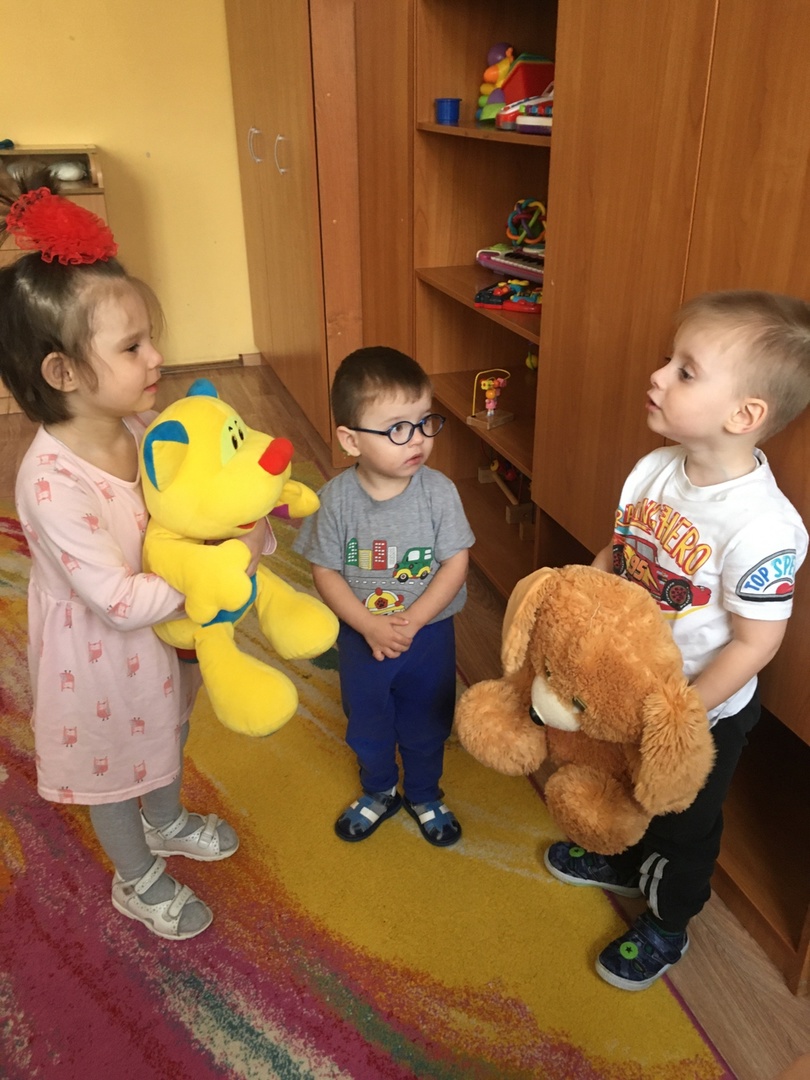 Актуальность проекта: Наше  учреждение ГКУЗ ВО "АДРС" работая по программе "Как дома" реализует в своей деятельности, прежде всего, задачу гуманизации (во имя ребёнка, для ребёнка), учитывает интересы  и потребности самих детей.Процесс вхождения ребенка в коллектив  учреждения очень сложный и болезненный, потому перед педагогами стоит задача обеспечить смягчение данного процесса.   Дети, которые поступают в дом ребенка – это дети из социально неблагополучных семей, с асоциальным образом жизни. Ребенок оказывается в совершенно новых условиях жизни: он попадает в незнакомый, пока ему, совершенно чужой мир детства. Новая обстановка, т.е.  иной стиль общения со взрослыми и детьми,  новые требования, четкий распорядок дня,  – все эти изменения, хотя и положительны для малыша, но создают для него стрессовую ситуацию.   Адаптивные возможности ребёнка ограничены, поэтому резкий переход его  в новую социальную среду и (как следствие этого) длительное пребывание в стрессовом состоянии могут привести к эмоциональным нарушениям и замедлению темпа его речевого и психического развития. Многие дети, поступают из неблагоприятных условий жизни, не имеют навыков общения ни с детьми, ни со взрослыми,  они эмоционально-личностно незрелые, у них не сформирована предметно-игровая деятельность, слабые культурно-гигиенические навыки.    Задача персонала дома ребенка – обеспечить по возможности больший личностный контакт с ребенком, сдержанно реагировать на нарушения поведения, так как они вызваны стрессовым состоянием, стараться облегчить ребенку этот трудный для него период  жизни.    От того, как пройдет привыкание ребенка к новым условиям проживания, к незнакомым взрослым и сверстникам, зависит дальнейшее развитие малыша и дальнейшее его эмоциональное и физическое пребывание в доме ребенка. Ведь, если при первой социальной адаптации ребенок приобретет негативный опыт, он тяжелее будет адаптироваться и в последующем.                                                                                                                                                                                           Приоритетная задача взрослых из ближнего окружения ребенка заключается в обеспечении наиболее благоприятного протекания процесса адаптации и ранней социализации. Следует создать такие условия для ребенка, которые воспринимались бы им как безопасные и эмоционально комфортные.Цель проекта: -создать благоприятные психолого-педагогических условия для успешной адаптации ребенка к условиям Дома ребенка;-повысить уровень профессиональной компетентности педагогов по вопросам адаптации детей раннего возраста к условиям Дома ребёнка;-привлечь  к адаптации  вновь поступившего ребёнка всех сотрудников Дома ребёнка.Задачи:-Создание благоприятных условий, которые обеспечат ребенку физический и психологический комфорт для преодоления стрессовых состояний в период адаптации к условиям дома ребенка.-Развитие навыков взаимодействия детей друг с другом и со взрослыми.-Формирование доверительного отношения к окружающему миру.-Воспитание самостоятельности. -Восстановление у ребёнка желания играть и исследовать окружающее пространство .-Развитие психических функций: внимания, памяти, речи, мышления.-Формирование у вновь поступивших детей культурно-гигиенических навыков.-Организация коррекционно-развивающей работы с ребенком в соответствии с его особенностями развития.-Снижение заболеваемости  в период адаптации.-Повышение уровня профессиональной компетенции воспитателей Дома ребенка в вопросах воспитания, обучения и развития детей в период адаптации.Предполагаемые риски:-Возможное нежелание вновь поступившего "ребёнка-новичка" идти на контакт с незнакомыми педагогами и детьми.   Адаптацию следует рассматривать не как пассивное приспособление к меняющимся условиям, а как процесс выработки новых форм и способов активности, обеспечивающих эффективность деятельности в меняющихся условиях и сохранения своего психического и физического благополучия.   Адаптация направлена на поддержание равновесия организма и психики  в новых для ребенка условиях. Изменения, происходящие в процессе адаптации, затрагивают все уровни организма и психики.Ожидаемый результат:Благоприятное течение адаптационного периода у детей, снижение заболеваемости в период адаптации, формирование у детей культурно-гигиенических навыков, навыков общения друг с другом и взрослым, а также базового доверия к окружающему миру.Повышение психолого-педагогической компетенции у воспитателей дома ребенка по вопросам воспитания, обучения и развития детей в адаптационный период.Условия, влияющие на успешную адаптацию детей к дому ребенка.Телесный контакт. Частый телесный контакт (расслабляющий массаж, поглаживания, прикосновения, «Обнимашки») с взрослым, к которому привязан ребенок, помогает снять телесные зажимы, эмоциональное напряжение, боязнь, неуверенность в себе.Эмпатия. Взрослый должен сочувствовать ребенку, сопереживать, принять ребенка таким, какой он есть и доброжелательно к нему относиться.Личное внимание. Взрослый должен удовлетворять потребность ребенка в личном внимании. Малыш в стрессовом состоянии воспринимает только то воздействие, которое адресовано лично ему.Похвала и поощрение. Необходимо чаще хвалить «новичка» в присутствии других детей, отмечать его успехи, это способствует формированию качеств эмоционально — благополучного ребенка. Л. С. Выготский отмечал, что эмоции участвуют в психическом развитии ребенка, его социальной адаптации.Игра. Игра – основной вид деятельности ребенка. Взрослый обеспечивает свободный доступ и выбор игр по желанию ребенка, что способствует формированию самостоятельности и инициативности, удовлетворению естественных потребностей ребенка в игре.Сотрудничество с взрослым – одно из важных условий успешной адаптации малыша в доме ребенка. Познавательная деятельность ребенка, как правило, угасает на фоне стрессовой ситуации, а в сотрудничестве с взрослым в рамках предметной деятельности ребенок получает удовлетворение познавательных потребностей, радостные эмоции, которые способствуют формированию вербальных средств общения.Преобладание невербальных средств общения над вербальными. Дети испытывают трудности в общении с окружающими, а в адаптационном периоде многие вообще не пользуются речью. «Ребенок-новичок» активен при выполнении заданий только невербального характера.Игры-занятия по методике М. Монтессори создают условия для успешного исследования малышом окружающего мира и возможность быть самостоятельным в выборе стимульного материала, что способствует формированию любознательности и познавательной активности. В процессе игры ребенок непроизвольно вступает в речевое взаимодействие.Коммуникативные игры направлены на формирование у детей интереса друг к другу, потребности в общении и доброжелательном отношении к взрослым и детям.Ресурсы проекта:-Произведения устного народного творчества: сказки, потешки, поговорки, побасенки.-Арт-терапевтические методы (песочная терапия, сказкотерапия, музыка)-«Сухой бассейн».-Игры с водой.-«Су – Джок» терапия.-«Монтессори – игры».-Коммуникативные игры -Психогимнастика в сенсорной комнате.-Здоровьесберегающие технологии.Мероприятия:-Сбор информации о детях, поступивших в дом ребенка-Адаптационная работа с ребёнком, которая осуществляется педагогическими работниками и  всем персоналом дома ребёнка.-Диагностика уровня адаптации ребенка.-Подготовка картотеки адаптационных игр.Реализация проекта представлена тремя этапами: организационный, основным и заключительным.Цель первого этапа организационного: создать нормативное, научно­методическое и информационное обеспечение работы проекта.1. Организационный этап:-подбор методической, художественной литературы, иллюстрационных материалов, дидактических игр;-пополнение предметно-развивающей среды групп раннего и младшего возраста.Цель второго (основного) этапа вовлечение всех сотрудников в единое образовательное пространство ДОУ с помощью традиционных и нетрадиционных форм работы, а также совершенствование развивающей среды в рамках проекта.2. Основной этап:-реализация проекта в соответствии с планом.Цель третьего этапа заключительного - анализ и обобщение результатов реализации проекта.3. Итоговый этап:-анализ проведенной работы;-презентация проекта для педагогов и родителей;        -публикация проекта на интернет-сайте.Объективными показателями окончания периода адаптации у детей являются:глубокий сон;хороший аппетит;бодрое эмоциональное состояние;полное восстановление имеющихся привычек и навыков, активное поведение;соответствующая возрасту прибавка в весе.Вывод: если использовать комплексный, системный подход в организации процесса адаптации, в основе которого лежит система мер направленных на создание благоприятных условий адаптации детей раннего возраста, в котором участвует весь коллектив Дома ребёнка, то это позволяет детям, находящимся в адаптационном периоде, значительно легче перенести этот период.Список литературы:1.Белкина Л.В. Адаптация детей раннего возраста в условиях ДОУ. Практическое пособие. - Воронеж: Учитель, 2004.2.Волосова Е. Развитие ребёнка раннего возраста (основные показатели). - М.: Линка-Пресс, 1999.3.Губа Г.И. Комплексные развивающие занятия для детей раннего возраста от 1,5 до 3 лет. Учебно-методическое пособие. - М.: Педагогическое общество России, 2004.4.Павлова С.В., Савинцева Е.А. Комплексные развивающие занятия для детей раннего возраста. Детский клуб «Умка». - Учебно-методическое пособие. - М.:Педагогическое общество России, 2010. - 80с.5.Роньжина А.С. Занятия психолога с детьми 2-4х лет в период адаптации к дошкольному учреждению. - М.: ООО «Национальный книжный центр», 2012. - 72с.6.Янушко Е.А. Развитие мелкой моторики рук у детей раннего возраста. - М.: Мозаика-синтез, 2011. - 56с.СрокиСодержаниеОтветственные- Консультация «Значение режима для развития ребенка раннего возраста»мед.работник- Семинар-практикум для педагогов «Игры в период адаптации детей к условиям дома ребёнка»педагог-психолог-Сообщение «Возрастные и индивидуальные особенности детей раннего возраста»старший воспитатель- Стендовая информация «Профилактика простудных заболеваний»мед. работник- Консультация «Ладушки-ладошки»логопед-Театрализованные игры. музыкальный руководитель - Консультация «Растим малыша здоровым»инструктор по ЛФК-Сообщение «Как организовать игровой уголок»воспитателиСеминар-практикум для родителей «Развивающие и адаптивные игры для детей раннего возраста»воспитатели, педагог-психолог- Стендовая информация «Почитайте детям»воспитатели- Заочный лекторий «Питание - залог здоровья»мед.работник-Сказкотерапия "Сказка в гости к нам пришла"музыкальный руководитель -Пальчиковые игры.воспитатели.-Телесная терапиямассажист.- Музыкальная терапия.( музыкальные игры, прослушивание музыки, разучивание детских песен)музыкальный руководитель -игры забавы.воспитатели